Lee atentamente los siguientes textos. Luego responde las preguntas, marcando la alternativa correcta.Texto 1.-LOS HÉROES MÍTICOS          La trama de los relatos de los héroes míticos gira alrededor de una estructura, en la que un protagonista lleva una vida común hasta que recibe una llamada para cumplir una misión o le ocurre alguna circunstancia trágica, que lo impulsa a salir de su vida corriente. Para superar esta situación, deberá atravesar varias etapas durante las cuales mostrará sus condiciones a fin de cumplir con la tarea asignada.           En este recorrido, muchas veces descubre en sí mismo poderes especiales que le serán imprescindibles para sortear las dificultades que se le van presentando.           En estos relatos pueden aparecer dos tipos de hazaña: la física, que es la que se desarrolla en el campo de batalla o salvando la vida de una persona; la espiritual, que lo pone en contacto con valores y experiencias de lo humano, a partir de lo cual vuelve con un mensaje.            En general, es posible reconocer tres etapas en el camino que emprende el héroe mítico. La partida, en la que recibe un llamado a abandonar su vida cotidiana y tomar un desafío de características excepcionales. La búsqueda, durante la cual deberá pasar una serie de pruebas y vencer a sus enemigos, que representan el mal. Y el regreso, donde volverá triunfante y recibirá el reconocimiento de su comunidad.            Desde la Ilíada y la Odisea, se han escrito y producido muchísimos libros y películas que presentan relatos mitológicos. Entre los últimos clásicos podemos citar: • “La guerra de las galaxias”, una serie de seis episodios. Luke vive una vida común en el planeta Tattoine, sin saber que es hijo de un caballero Jedi. Recibe su llamado a la aventura a través de un robot que porta un holograma con un pedido de auxilio de la princesa Leia. El héroe se lanza a rescatarla, pero para cumplir su misión debe enfrentarse a tropas de Darth Vader y pasar por numerosas pruebas. Finalmente, sale con vida del mundo de las tinieblas. • En los libros de la saga de “Harry Potter”, creados por J.K. Rowling, se mezcla lo mítico con la magia, la fantasía y el misterio. Potter es un chico común que recibe el llamado a través de una carta. Así descubre que tiene un don y va a una escuela de magia. • En “El señor de los anillos” de Tolkien, el origen y la vida familiar de Frodo, el héroe de este relato, son comunes. Recibe la llamada de parte de Gandalf, el ayudante mágico, y es elegido por sus características morales. Frodo es sincero, generoso e ingenuo. Su misión es destruir el anillo de poder, que su tío Bilbo obtuvo casualmente, ya que, si Sauron se apropia de él, el poder del mal será absoluto.                Los héroes tienen la particularidad de ser considerados como tales en su comunidad y como monstruos entre sus enemigos. En este sentido, un héroe es mucho más que su propia biografía. Un héroe es también los discursos en torno a su heroicidad, los relatos, los mitos, los misterios que en torno a él se van configurando.( Fuente: Serie Texturas, Letra F, página 20, Alejandro Spiegel, “Héroes invisibles, historias de la vida cotidiana”. Grupo Editorial Norma, Colombia.)1.- ¿Qué características tiene el héroe mítico?a. Destinan toda su vida a buscar una verdad.b. En general son seres con una belleza inusual.c. Tiene el imperativo de cumplir una misión extraordinaria.d. Presentan características físicas que los hacen ser monstruosos.2.- ¿Cuál es el propósito del texto?a. Reseñar películas sobre héroes míticos.b. Explicar las etapas de la vida del héroe mítico.c- Dar cuenta de las características del héroe mítico d. Señalar las dificultades por las que pasa el héroe mítico.3.- ¿Qué relación se establece entre el párrafo 3 y el 4?En el tres se:a. Describen las etapas que vive el héroe mítico y en el 4 se ejemplifican.b. Habla de los héroes míticos en los libros y en el 4, en las películas.c. Explica La Odisea y en el 4 se reseña La guerra de las galaxias.d. Cuenta la partida del héroe mítico y en el 4, la llegada.4.- ¿Qué característica del texto expositivo se identifica en el texto?a. Contraponer opiniones frente a un tema específico.b. Narrar una serie de acontecimientos.c. Dar razones que justifican un hecho.d. Informar sobre un tema específico.5.- ¿Qué tipos de hazañas aparecen en los relatos míticos?a. De guerra y de viajes.					b. Físicas y espirituales.c. Peligrosas y arriesgadas				d. De personas comunes y de héroes.6.- El héroe mítico, para su comunidad, representa:a. el mal.							b. el bien.c. la vida cotidiana.						d. el mundo fantástico7.- En el texto se dice que, en el recorrido de las distintas etapas, el héroe:a. Va ganando batallas.					b. Usa armas exclusivas.c. Descubre poderes extraordinarios.			d. Se encuentra con otros héroes como él.8.- El texto que acabas de leer esa. Un cuento sobre héroes.				b. Una leyenda basada en héroesc. Un mito. 							d. Un artículo informativo. 9.- ¿Es posible encontrar cualidades de héroes en cada uno de nosotros?a. No, porque los héroes tienen poderes sobrenaturales.b. Si, porque esas cualidades están ligadas a valores como la solidaridad, la empatía, etc.c. Si, porque podemos desarrollar fuerza física para pelear y enfrentar dificultadesd. No, porque los héroes solo están presentes en los mitos.Texto 2TESEO, MINOTAURO Y ARIADNA      Reinaba en la isla de Creta un poderoso soberano, el rey Minos, cuya flota dominaba el Mediterráneo. Minos residía en un palacio ideado por el arquitecto Dédalo y en su interior había un laberinto tan complejo que quien allí entrara no podría salir jamás. En sus galerías habitaba un feroz monstruo, el Minotauro, un ser con cuerpo humano y cabeza de toro.        El hijo de Minos había sido asesinado en Atenas, por ello los atenienses debían pagarle un tributo. Éste era muy doloroso pues consistía en enviar siete jóvenes y siete muchachas cada nueve años para ser devorados por el Minotauro.       Teseo, hijo del rey Egeo, se ofreció a enfrentarse con el monstruo y derrotarlo para liberar a Atenas de aquel sacrificio; o morir en el intento. Cuando llegó el tiempo de enviar el tributo, acompañó a las víctimas.         El barco partió con velas negras y Teseo prometió a su padre que las cambiaría por otras blancas si regresaba victorioso.         Una vez en Creta, Ariadna, hija del rey Minos, se enamoró de Teseo y le ofreció su ayuda para vencer al Minotauro. Para ello le entregó una espada mágica y un ovillo de hilo de su tejido y le recomendó que lo atara a la entrada del laberinto y lo fuera deshaciendo a medida que avanzara; en consecuencia, quedarían unidos y él podría luego encontrar la salida.           Teseo mató al Minotauro, salió del laberinto y emprendió el regreso a su patria. El viaje fue accidentado; una tormenta desvió el barco de su ruta. Cuando finalmente encontró el camino, Teseo, emocionado por el triunfo, olvidó la señal convenida con su padre y no izó las velas blancas. El viejo rey, creyendo que su hijo había muerto al distinguir el velamen negro, puso fin a su vida arrojándose al mar Egeo; por eso éste lleva su nombre.10.- ¿Por qué los atenienses debían pagar tributo a Minos? a. Porque Minos era un rey poderoso que dominaba el Mediterráneo.b. Porque el Minotauro se lo exigía sino devoraría su propio reino.c. Porque quería vengarse de los atenienses.d. Porque el hijo de Minos se lo había pedido antes de morir.11.- ¿Cuál es el tema principal?a. El amor de Teseo y Ariadna. 				b. La hazaña de Teseo. c. La historia de Egeo. 					d. El reinado del rey Minos. 12.- ¿Qué tipo de narrador posee? a. Narrador Testigo.					b. Narrador Protagonista.c. Narrador de Conocimiento relativo.			d. Narrador Omnisciente. 13.- ¿Qué característica psicológica es predominante en Teseo?a. Imprudencia		b. Coraje			c. Pánico			d. Estratega14.- En la oración “Teseo mató al Minotauro, salió del laberinto y emprendió el regreso a su patria”, las palabras destacadas son:a. adjetivos			b. artículos			c. verbos			d. sustantivos15.- ¿En cuál de las siguientes palabras se forma un diptongo?a. Teseo      			b.- Había       		c.- Minotauro     		d.- Egeo16.- ¿Qué características heroicas puedes distinguir en Teseo?a. Fuerza			b. Intolerancia		c. Impulsividad		d. Sacrificio17.-  El texto que acabas de leer es:a. Un cuento.						b. Una fábula.		c. Un mito.							d. Una leyenda. 18.-  .En la oración “Minos residía en un palacio ideado por el arquitecto Dédalo.” La palabra destacada es sinónimo de:a. Moraba			b. Desalojaba		c. Decidía			d. Allegaba19.-  ¿Cuál de las siguientes palabras tiene un sufijo?a. Palacio          		b. Doloroso        		c. Había          		d. Distinguir20.- Conocer historia de héroes en la literatura nos sirve para:a. Entretenernos con sus aventuras.b. Reconocer los valores y virtudes que tienen estos héroes para aplicarlos en nuestras vidasc. Aprender los elementos de la narrativa.d. Identificar tipos de narradores.Tabla de respuestas evaluación 7° año básico Evaluación, 7° año básico  Lengua y Literatura 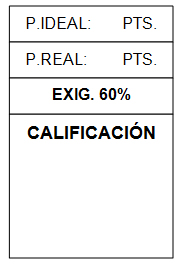 Nombre: ____________________________________			Nombre: ____________________________________			Fecha: ____/____/____Instrucciones Generales: La prueba consta solo de preguntas de alternativas, para ser respondidas en 80 minutos. Lea atentamente cada una de las preguntas y sus alternativas, marque la alternativa que considere correcta, y posteriormente traspásela a la hoja de respuestas. No haga borrones, pues esto invalidará sus respuestas.Instrucciones Generales: La prueba consta solo de preguntas de alternativas, para ser respondidas en 80 minutos. Lea atentamente cada una de las preguntas y sus alternativas, marque la alternativa que considere correcta, y posteriormente traspásela a la hoja de respuestas. No haga borrones, pues esto invalidará sus respuestas.Instrucciones Generales: La prueba consta solo de preguntas de alternativas, para ser respondidas en 80 minutos. Lea atentamente cada una de las preguntas y sus alternativas, marque la alternativa que considere correcta, y posteriormente traspásela a la hoja de respuestas. No haga borrones, pues esto invalidará sus respuestas.Nº de preguntasRespuestaHabilidades ClavesHabilidadesCognitivas       Puntaje1CImplícitaComplejas22CImplícitaComplejas23AExplícitaBásica14DReflexión TextoSuperior35BImplícitaComplejas26BReflexión Cont.Superior37AImplícitaComplejas28DReflexión TextoSuperior39BReflexión Cont.Superior310CImplícitaComplejas211BReflexión Cont.Superior312DReflexión TextoSuperior313BImplícitoComplejas214CUso Gramat. y ortográficoComplejas215CUso Gramat. y ortográficoComplejas216DImplícitaComplejas217CReflexión textoSuperior318AUso Gramat. y ortográficoComplejas219BUso Gramat. y ortográficoComplejas320BReflexión Cont.Superior2